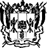 ТЕРРИТОРИАЛЬНАЯ   ИЗБИРАТЕЛЬНАЯ   КОМИССИЯВОРОШИЛОВСКОГО   РАЙОНА   ГОРОДА   РОСТОВА-НА-ДОНУПОСТАНОВЛЕНИЕ14 сентября 2020 года			№ 150-12О результатах выборов депутатов Ростовской-на-Донугородской Думы седьмого созыва по Ворошиловскомуодномандатному избирательному округу № 6На основании первого экземпляра протокола № 1 окружной избирательной комиссии о результатах выборов по Ворошиловскому одномандатному избирательному округу № 6 по выборам депутатов Ростовской-на-Дону городской Думы седьмого созыва Территориальная избирательная комиссия Ворошиловского района города Ростова-на-Дону определила результаты выборов по Ворошиловскому одномандатному избирательному  округу № 6 и установила, что в выборах приняло участие 9911 (девять тысяч девятьсот одиннадцать) избирателей, что составило                   35,27 % от числа избирателей, внесенных в списки избирателей на момент окончания голосования.	Голоса избирателей, принявших участие в голосовании, распределились следующим образом:за Горбачева Ивана Николаевича – 715 (семьсот пятнадцать) голосов избирателей – 7,23 % от числа избирателей, принявших участие в голосовании;за Крылову Светлану Александровну – 1631 (одна тысяча шестьсот тридцать один) голоса избирателей – 16,50 % от числа избирателей, принявших участие в голосовании;за Мкртчян Ашота Эдуардовича – 340 (триста сорок) голоса избирателей –  3,44 % от числа избирателей, принявших участие в голосовании;за Новосельцеву Лидию Александровну – 6218 (шесть тысяч двести восемнадцать) голоса избирателей – 62,92 % от числа избирателей, принявших участие в голосовании;за Остапчук Анну Семеновну – 755 (семьсот пятьдесят пять) голоса избирателей – 7,64 % от числа избирателей, принявших участие в голосовании.На основании статей 62, 65 Областного  закона  от  12.05.2016 № 525-ЗС «О выборах и референдумах в Ростовской области» (далее - Областной закон), руководствуясь постановлением Избирательной комиссии Ростовской области от 21.05.2020 № 101-2 «О возложении полномочий окружных избирательных комиссий по подготовке и проведению выборов депутатов Ростовской-на-Дону городской Думы седьмого созыва на территориальные избирательные комиссии», Территориальная избирательная комиссия Ворошиловского района города Ростова-на-Дону Территориальная избирательная комиссия Ворошиловского района города Ростова-на-Дону ПОСТАНОВЛЯЕТ:Признать выборы депутатов Ростовской-на-Дону городской Думы седьмого созыва по Ворошиловскому одномандатному избирательному округу № 6 состоявшимися и действительными.              2. Утвердить протокол № 1 от 14 сентября 2020 года и сводную таблицу № 1 окружной избирательной комиссии о результатах выборов по Ворошиловскому одномандатному избирательному округу № 6 по выборам депутатов Ростовской-на-Дону городской Думы седьмого созыва.             3. Признать избранным по Ворошиловскому одномандатному избирательному округу № 6 по выборам депутатов Ростовской-на-Дону городской Думы седьмого созыва зарегистрированного кандидата  Новосельцеву Лидию Александровну, 1984 года рождения; Ростовская область, город Ростов-на-Дону; Ростовский вертолетный производственный комплекс Публичное акционерное общество «Роствертол» им. Б.Н.Слюсаря, советник управляющего директора; выдвинут Всероссийской политической партией «ЕДИНАЯ РОССИЯ»; член Всероссийской политической партии «ЕДИНАЯ РОССИЯ»; член Регионального политического совета Ростовского регионального отделения Всероссийской политической партии «ЕДИНАЯ РОССИЯ», депутат Городской Думы города Новочеркасска шестого созыва, работающий на непостоянной основе,  который получил наибольшее число голосов избирателей по отношению к другим кандидатам.            4. Секретарю Территориальной избирательной комиссии Ворошиловского района города Ростова-на-Дону М.В. Зайцевой обеспечить извещение избранного зарегистрированного кандидата в депутаты Ростовской-на-Дону городской Думы седьмого созыва по Ворошиловскому одномандатному избирательному округу № 6  Новосельцеву Л.А. о необходимости представления в Территориальную избирательную комиссию Ворошиловского района города Ростова-на-Дону документов согласно части 1 статьи 65 Областного закона о прекращении полномочий, несовместимых со статусом депутата представительного органа муниципального образования.             5. Направить настоящее постановление, первые экземпляры протокола № 1 и сводной таблицы окружной избирательной комиссии о результатах выборов по Ворошиловскому одномандатному избирательному округу № 6 по выборам депутатов Ростовской-на-Дону городской Думы седьмого созыва в Муниципальную избирательную комиссию города Ростова-на-Дону.            6. Опубликовать настоящее постановление в средствах массовой информации.Председатель комиссии		                                                В.А. Колупаев                                               	          Секретарь комиссии			                                                М.В. Зайцева     	М.П.